Ljestvica konačnog poretka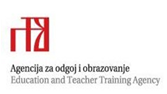 ________________________________________________________________Školsko natjecanje iz MATEMATIKE Školska godina 2016./2017. Nadnevak: 26. siječnja 2017.                                                                                                                     Biserka Ratković, ravnateljica                                                                                                                                                                        (predsjednica povjerenstva)Rb.Ime i prezime učenikaRazredIme školeMjestoOstvareno mjestoBroj bodovaIme i prezime mentoraZaporka1.Pavao Mrazek4.OŠ „Podrute“ (PŠ Završje)Donje Makoišće1.17Ružica Korotaj13246 PAVAO2.David Mehun4.OŠ „Podrute“Donje Makoišće2.13Nedjeljka Đurkan12345 MEHUN3.Matea Rohtek4.OŠ „Podrute“ (PŠ Završje)Donje Makoišće3.12Ružica Korotaj51235 KNJIGA4.Jakov Sambolek4.OŠ „Podrute“Donje Makoišće4.10Nedjeljka Đurkan34543 BANANA5.David Žeger4.OŠ „Podrute“Donje Makoišće5.7Nedjeljka Đurkan14532 BANANA6.Josip Švogor4.OŠ „Podrute“ (PŠ Završje)Donje Makoišće6.2Ružica Korotaj38598 FILIPIĆI7.David Štefan6.OŠ „Podrute“Donje Makoišće1.16Ivan Sakač12973 DAVID8.Florijan Sambolek6.OŠ „Podrute“Donje Makoišće2.7Ivan Sakač33333 ZUBOTREBAC